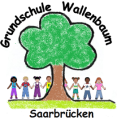 Grundschule SB-WallenbaumGrundschule Sb-Wallenbaum    Kirchbergstr. 3  66115 SaarbrückenTelefon (0681) 42001    Telefax (0681) 4170211      Email: gswallenbaum@saarbruecken.deSaarbrücken , den ___________Bestätigung über einen ArztbesuchDas Kind ____________________________________ war in unserer Arztpraxis vorstellig geworden.Name des Kindes Datum: __________    	Stempel der PraxisGrundschule SB-WallenbaumGrundschule Sb-Wallenbaum    Kirchbergstr. 3  66115 SaarbrückenTelefon (0681) 42001    Telefax (0681) 4170211      Email: gswallenbaum@saarbruecken.deSaarbrücken , den ___________Bestätigung über einen ArztbesuchDas Kind ____________________________________ war in unserer Arztpraxis vorstellig geworden.Name des Kindes Datum: __________    	Stempel der PraxisGrundschule SB-WallenbaumGrundschule Sb-Wallenbaum    Kirchbergstr. 3  66115 SaarbrückenTelefon (0681) 42001    Telefax (0681) 4170211      Email: gswallenbaum@saarbruecken.deSaarbrücken , den ___________Bestätigung über einen ArztbesuchDas Kind ____________________________________ war in unserer Arztpraxis vorstellig geworden.Name des Kindes Datum: __________    	Stempel der Praxis